Easy Apple CiderMakes about 8 cupsServes 8Serving size 1 cupPrep: 5Cook: 151 lemon, halved2 oranges, halved64-oz./1.9 L bottle apple cider; 8 cups2 cinnamon sticks4–5 cloves, wholeAssemble Press Master™ Juicer and place 3-qt./3 L TupperWave® Stack Cooker Casserole underneath. Place one lemon half in Press Master™ Juicer and juice into Stack Cooker Casserole. Repeat with remaining lemon and orange halves.Add apple cider, cinnamon and cloves to juice in Stack Cooker Casserole and stir.Cover and microwave on high power 15 minutes. Serve warm.If desired, garnish with citrus sliced using the Mandoline. Nutritional Information (per serving): Calories: 120 Total Fat: 0g  Saturated Fat: 0g  Cholesterol: 0mg  Carbohydrate: 31g  Sugar: 25g  Fiber: 0g  Protein: 0g  Sodium: 25mg  Vitamin A: 0%  Vitamin C: 8%  Calcium: 0%  Iron: 0%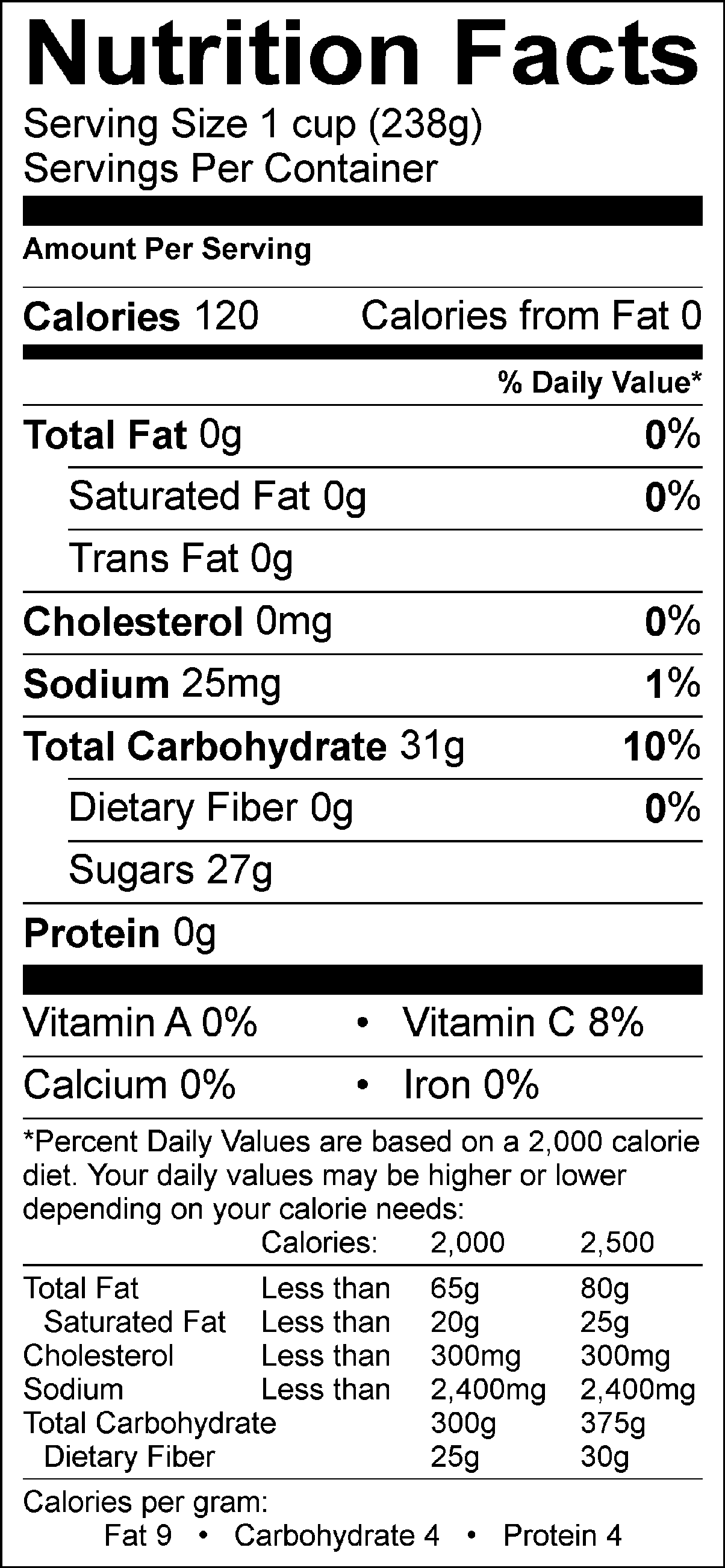 